ОТЧЕТО РЕЗУЛЬТАТАХ КОНТРОЛЬНОГО МЕРОПРИЯТИЯ «Проверка законности, результативности и эффективности использования средств районного бюджета, выделенных по районной целевой программе «Доступная среда в Грачевском муниципальном районе Ставропольского края на 2013-2015 годы»»1. Основание для проведения контрольного мероприятия:  пункт 2.1. Плана работы Контрольно-счетной комиссии Грачевского муниципального района Ставропольского края (далее – КСК) на 2015 год, приказ председателя КСК № 1 от 14.01.2015.2. Предмет контрольного мероприятия: - нормативные правовые акты и иные распорядительные  документы,  первичные бухгалтерские документы, обосновывающие  операции  со  средствами районного  бюджета,  выделенными  на  проведение  мероприятий  по  реализации Программ;- отчеты  о  реализации  мероприятий  программ  и  эффективности  использования  финансовых  средств;- иные документы  и  материалы,  необходимые  для  проведения  контрольного мероприятия. 	3. Объекты контрольного мероприятия: администрация Грачевского муниципального района Ставропольского края, управление труда и социальной защиты населения администрации Грачевского муниципального района, отдел культуры администрации Грачевского муниципального района Ставропольского края.4. Срок проведения контрольного мероприятия: с 19 по 30 января 2015 года.5. Цели контрольного мероприятия:- оценка эффективности  организации,  координации  работы  и  расходования  средств, выделенных на мероприятия Программ в период их реализации;- выявление нарушений в ходе реализации Программ, внесение предложений по их устранению.6. По результатам контрольного мероприятия установлено следующее:- Районная целевая программа «Доступная среда в Грачевском муниципальном районе Ставропольского края на 2013-2015 годы» разработана на основании Федерального закона от 24.11.1995 № 181-ФЗ «О социальной защите инвалидов в Российской Федерации», постановления Правительства Российской Федерации от 17.03.2011 № 175 «О государственной программе Российской Федерации «Доступная среда» на 2011-2015 годы», Закона Ставропольского края от 27.02.2008 № 7-кз «Об обеспечение беспрепятственного доступа инвалидов и других маломобильных групп населения к информации, объектам социальной, транспортной и инженерной инфраструктур»   и утверждена постановлением администрации Грачевского муниципального района Ставропольского края от 24.09.2012 г. № 631;- Разработчиком программы является управление труда и социальной защиты населения администрации Грачевского муниципального района Ставропольского края;- Общее руководство и контроль за исполнением мероприятий Программы осуществляет  Заказчик  Программы - администрация Грачевского муниципального района;- На момент проведения проверки общий объем финансирования Программы составил 980,00 тыс. рублей;- В нарушение п. 22 Порядка разработки программ, в разделе 5 Программы отсутствует информация о процедуре обеспечения публичности (открытости) информации о значениях целевых индикаторов и показателей программы, результатах мониторинга реализации программы, мероприятиях программы и об условиях участия в них исполнителей мероприятий программы, а также о проводимых конкурсах и критериях определениях их победителей;- Программы была досрочно прекращено в феврале 2014 года в связи с утверждением администрацией Грачевского муниципального района новых муниципальных программ (постановление администрации Грачевского муниципального района от 07.02.2014 № 55);- За период  действия Программы, т.е. в 2013 г., Программа исполнена в сумме 120,92 тыс. рублей – или 34,54% к объемам, утвержденным паспортом Программы и на 50,38% к объемам, утвержденным решением о  бюджете Грачевского муниципального района на 2013 год. Не освоены средства Программы в сумме 119,08 тыс. рублей администрацией Грачевского муниципального района, как одним из исполнителей Программы;  - За 2013 год оценка эффективности реализации Программы отделом экономического развития администрации Грачевского муниципального не проводилась в связи с прекращением действия Программы с 1 января 2014 года;- По результатам  Анализ закупок товаров, работ и услуг на соответствие требованиям Законодательства РФ нарушений не установлено;7. Возражения или замечания руководителей или иных уполномоченных должностных лиц объектов контрольного мероприятия на результаты контрольного мероприятия не поступали.8. Выводы:1. Районная целевая программа «Доступная среда в Грачевском муниципальном районе Ставропольского края на 2013-2015 годы» разработана на основании Федерального закона от 24.11.1995 № 181-ФЗ «О социальной защите инвалидов в Российской Федерации», постановления Правительства Российской Федерации от 17.03.2011 № 175 «О государственной программе Российской Федерации «Доступная среда» на 2011-2015 годы», Закона Ставропольского края от 27.02.2008 № 7-кз «Об обеспечение беспрепятственного доступа инвалидов и других маломобильных групп населения к информации, объектам социальной, транспортной и инженерной инфраструктур»   и утверждена постановлением администрации Грачевского муниципального района Ставропольского края от 24.09.2012 г. № 631.2. В нарушение п. 22 Порядка разработки программ, в разделе 5 Программы отсутствует информация о процедуре обеспечения публичности (открытости) информации о значениях целевых индикаторов и показателей программы, результатах мониторинга реализации программы, мероприятиях программы и об условиях участия в них исполнителей мероприятий программы, а также о проводимых конкурсах и критериях определениях их победителей.3. По результатам  Анализ закупок товаров, работ и услуг на соответствие требованиям Законодательства РФ нарушений не установлено.9. Предложения:1.	По результатам проведенного контрольного мероприятия направить информацию в Совет Грачевского муниципального района и главе администрации Грачевского муниципального района; разместить в сети Интернет по адресу: http://adm-grsk.ru2.	 Направить копии материалов проверки в прокуратуру Грачевского района.Инспектор Контрольно-счетнойкомиссии Грачевского муниципального района Ставропольского края                                                           А.И. Кузьминов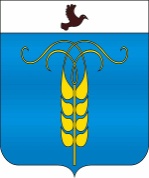 КОНТРОЛЬНО-СЧЕТНАЯ КОМИССИЯГРАЧЕВСКОГО МУНИЦИПАЛЬНОГО РАЙОНА СТАВРОПОЛЬСКОГО КРАЯ356250, Ставропольский край, Грачевский район, с. Грачевка, ул. Ставропольская, 42, тел. (86540) 4-00-26, факс (86540) 4-05-97,  kskgr@yandex.ru   УТВЕРЖДАЮпредседатель Контрольно-счетной комиссии Грачевского муниципальногорайона Ставропольского края________________ /О.В. Пономарева/«___»____________________2015 г.